При пожаре главное – вызвать пожарных     Исход любого пожара во многом зависит от того, насколько своевременно была вызвана пожарная помощь и приняты меры к эвакуации людей. Не нужно пытаться бороться с пламенем самостоятельно. Обнаружив пожар, нужно не паниковать, а незамедлительно вызвать пожарную охрану. 
Для этого надо позвонить по телефону 101 и 112. При сообщении нужно назвать точный адрес пожара, и фамилию сообщившего. Например: "По улице Пионерская, 115 из окон третьего этажа двухэтажного жилого дома идет дым. Сообщил Иванов, телефон 15-13-71".
     Такое сообщение позволит пожарно-спасательной службе предвидеть возможную обстановку и принять решение об отправке на вызов необходимых для тушения сил и средств. 
     Нередко пожарную помощь вызывают со значительной задержкой, затрачивая драгоценное время на выяснение причин задымления, поиски места возникновения пожара или на неумелые действия по тушению огня. 
     Вызвать пожарную охрану необходимо даже в том случае, если огонь уже потушен своими силами. Определить, ликвидирован ли пожар полностью, могут только специалисты. Огонь может остаться незамеченным в скрытых местах (в пустотах деревянных перегородок, под полом) и через некоторое время разгореться с новой силой. 
     После вызова пожарной помощи необходимо обеспечить встречу пожарного подразделения. Встречающий, по возможности, должен проинформировать пожарных о сложившейся обстановке. Например,  сообщить эвакуировались ли из горящего здания люди. 
     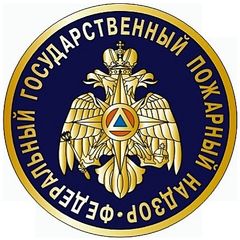 Старший инспектор ОНД и ПРпо г. Льгову, Льговскому и Конышевскому                                    В.Н. Быковрайонам капитан вн. службы 